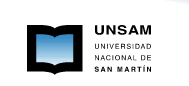 TORNEO Nacional Universitario de Ajedrez    UNSAM 2O12BASES DE LA COMPETENCIADe la organizaciónEl encuentro será organizado por la Secretaría de Extensión Universitaria y Dirección de Bienestar Estudiantil a través de la Coordinación de Deportes de la UNSAM, y fiscalizado por Jueces de  la Federación  de Natación de Bs .As.Fecha , lugar y horario de las competenciasLa sede de la competencia será el Club Tres de Febrero, con dirección en Islas Malvinas 66 ,de la localidad de San Andrés, Pcia. de Bs. As.. Las pruebas se llevarán a cabo el día 25 de Agosto  a partir de  las 12  hs se da inicio a la entrada en calor ( de 20 a  30 minutos) y a las 12:30  horas se dará comienzo a la primera prueba.  InscripcionesINSCRIPCION : $ 400 por equipo.* Cierre de inscripción: 05 de Agosto  de 2012, por vía email a  deportes @  unsam.edu.ar(Lic. Máximo Freytag : Coordinador de Deportes UNSAM).Coordinador técnico: Martín La ForgiaIMPORTANTE :  Por razones de organización no se recibirá ninguna inscripción  pasada la fecha estipulada.ACREDITACIÓN :Acreditará la persona que determine la Universidad Participante, debiendo presentar : Lista de Buena Fe por deporte y por triplicado. Firmadas por el responsable del área de deportes y autoridad Superior.Documento de Identidad y Libreta Universitaria o certificado de alumno   regular, de cada participante. Ratificaciones.Se deberá consignar el nombre del Nadador con su correspondiente número de matrícula universitaria y el número de prueba de la cual participa. REGLAMENTO DEL TORNEOLa competencia se regirá por  las normas generales que se establecen en el presente reglamento y por  y las establecidas en el Reglamento General de Natación de la C.A..D.A. y las de la  Federación  Internacional  de Natación. (F.I.N.A.)Cada Universidad participante mediante formulario de solicitud de inscripción a pruebas dará a conocer los nadadores e integrantes de la delegación responsables. En la ficha deberá constar: Nombre de la Universidad , N° de orden de la prueba conforme al programa oficial del referido certamen, apellido y nombre del nadador y los tiempos de cada prueba. Estos formularios deberán estar suscriptos por la Universidad Solicitante.Cada nadador podrá participar en 3 (tres) pruebas individuales más las postas por jornadas. Las universidades podrán inscribir hasta 2 (dos) nadadores en cada prueba individual   y 1 (un) equipo de cada posta.La cantidad de nadadores máxima por Universidad será: 6 (seis) varones y 6 (seis) mujeres por equipo  que participen en pruebas individuales  y de relevos.Se realizarán finales directas y se clasificarán los mejores tiempos de cada serie para el resultado final.El torneo será fiscalizado por jueces de la Federación de Natación de Bs. As. La adjudicación de puntos será:  5 – 4 – 3 – 2 – 1 – puntos, a los clasificados en  1º, 2º, 3º,4º, 5º,  lugares respectivamente, para las pruebas individuales, en las de relevo, se computará doble puntaje.(10-8-6-4 y 2 puntos respectivamente).En caso de producirse un empate en el primer puesto del Torneo, se proclamará ganador a la Universidad que haya obtenido mayor número de primeros puestos computados igualitariamente a las pruebas individuales y de relevos. Si el empate subsistiese la Universidad que  haya obtenido mayor cantidad de segundos puestos y así sucesivamente hasta   producirse la desnivelación.Cualquier situación no contemplada en el presente Reglamento, será resuelta por el Árbitro General, dentro de las reglas de F.I.N.A. y C.A.D.D.A PROGRAMA DE PRUEBAS (*) Mínimo 1 integrante de cada sexo Uso del NatatorioEs obligatorio el uso de ojotas para toda persona que ingrese al natatorio. Está prohibido fumar y comer dentro del natatorioLos nadadores deberán ingresar con la revisación médica al día, gorra y previamente duchados.El público deberá permanecer en el lugar indicado por la organización.Reglamento relevos americana4 integrantes (mínimo 1 de cada sexo) nadan 50 metros cada uno ,durante 20 minutos en forma alternada respetando los lugares asignados oportunamente para cada uno.La largada de cada una de las series se realizará desde afuera del agua a la orden del Juez de Largada,en tanto que los relevos se realizarán desde el interior de la pileta.Los nadadores deberán esperar su turno de nado desde fuera de la pileta, y el nadador relevante podrá ingresar a la misma una vez iniciada la última vuelta.Transcurridos 20 minutos de iniciada cada una de las series se hará sonar una silbato que indicará la finalización de la misma, debiendo el nadador detenerse inmediatamente a fin de verificar los metros nadados.Ganará el equipo que sume mayor cantidad de metros nadados durante los 20 minutos.Será motivo de descalificación salir antes de que llegue el   relevo.Lista de Buena Fe NATACIONUniversidad:…………………………………………………………………………………..Natación:    Masculino                                        FemeninoCada Universidad será responsable que sus alumnos gocen de buena salud física y mental y haber efectuado los controles médicos apropiados. Exonerar de toda  responsabilidad a los organizadores de todo accidente que pudiera sufrir .ya que participan voluntariamente de esta competencia, esta eximición alcanza a la actuación de sus albaceas herederos y todo aquel que se considere con derecho. JORNADA    25 /08/  /12 JORNADA    25 /08/  /12ABLANDE 12.00 hsABLANDE 12.00 hs150 mtsLIBRESMASCULINO250 mtsLIBRESFEMENINO3100 mtsLIBRESMASCULINO4100 mtsLIBRESFEMENINO550 mts.PECHOMASCULINO650 mts.PECHOFEMENINO750 mts.MARIPOSAMASCULINO850mts.MARIPOSAFEMENINO94x50 mtsRELEVOS COMBINADAMIXTA(*)10 4 x50 mtsx 30 minutosRELEVOS AMERICANAMIXTA(*)NºApellido y NombreDNI  tipo y número Registro/Legajo123456789101112131415Responsable Técnico